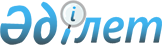 О внесении изменений в постановление Правительства Республики Казахстан от 14 апреля 2010 года № 308 "О создании Единого координационного совета по вопросам предпринимательства"Постановление Правительства Республики Казахстан от 24 июля 2012 года № 965

      Правительство Республики Казахстан ПОСТАНОВЛЯЕТ:



      1. Внести в постановление Правительства Республики Казахстан от 14 апреля 2010 года № 308 «О создании Единого координационного совета по вопросам предпринимательства» (САПП Республики Казахстан, 2010 г., № 30, ст. 229) следующие изменения:



      ввести в состав Единого координационного совета по вопросам предпринимательства:      строку:      изложить в следующей редакции:

      вывести из указанного состава: Кожасбая Ерлана Садуакасулы, Мандиева Ержана Оразбековича, Мергалиева Серика Роллановича.



      2. Настоящее постановление вводится в действие со дня подписания.      Премьер-Министр

      Республики Казахстан                       К. Масимов
					© 2012. РГП на ПХВ «Институт законодательства и правовой информации Республики Казахстан» Министерства юстиции Республики Казахстан
				Есимбекова

Сабыра Сайлаубековича-президента Торгово-промышленной

палаты Республики Казахстан (по

согласованию)Ошакбаева

Рахима Сакеновича-первого заместителя председателя

правления объединения юридических

лиц «Национальная экономическая

палата Казахстана «Союз «Атамекен»

(по согласованию)Доскенова

Талгата Казкеновича-президента объединения юридических

лиц «Центральная казахстанская

ассоциация предпринимателей» (по

согласованию)Мажитова

Меирбека Сабыровича-генерального директора

казахстанской ассоциации

предпринимателей «КАЗКА»

(по согласованию);«Мырзахметов

Аблай Исабекович-председатель правления объединения

юридических лиц «Национальная

экономическая палата Казахстана

«Союз «Атамекен» - президент

Торгово-промышленной палаты

Республики Казахстан (по

согласованию)»«Мырзахметов

Аблай Исабекович-председатель правления объединения

юридических лиц «Национальная

экономическая палата Казахстана

«Союз «Атамекен» (по согласованию)»;